Colegio Italiano Santa Ana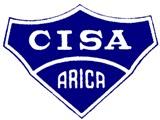 Escolar y Dpto. de CienciasBASES CONCURSO CIENTÍFICO “CREANDO ME PROTEJO”OBJETIVO:RECORDAR A LA COMUNIDAD EDUCATIVA QUE EL USO DE MASCARILLA ES UNA OBLIGACIÓN PARA PREVENIR LA PROPAGACIÓN EL CORONAVIRUS Y QUE ÉSTAS SE PUEDEN ELABORAR EN FORMA CREATIVA EN EL HOGAR.TEMÁTICA: DISEÑAR Y ELABORAR UNA MASCARILLA o ESCUDO FACIAL CREATIVO Y ORIGINAL INSPIRADO EN LA PROTECCIÓN FRENTE AL CORONAVIRUS, UTILIZANDO MATERIALES RECICLADOS DE FÁCIL ACCESO, DE ELABORACIÓN PROPIA Y NO UNA DECORACIÓN DE UN PRODUCTO COMPRADO.FORMATO:LA PERSONA CONCURSANTE DEBERÁ ENVIAR LA FOTOGRAFÍA DEL PRODUCTO TERMINADO, EL QUE SERÁ VALORADO SEGÚN SU CREATIVIDAD A TRAVÉS DE UNA VOTACIÓN HECHA POR LA COMUNIDAD, PARA ESTO DEBE LLENAR UNA FICHA DE INSCRIPCIÓN Y SI ES MENOR DE EDAD DEBE TENER LA AUTORIZACIÓN POR ESCRITO DE SUS PADRES O APODERADOS PARA LA PUBLICACIÓN DE LA IMAGEN, PARA ESTO  DEBE PROPORCIONAR LOS DATOS COMPLETOS DE LA PARTICIPANTE (NOMBRE, EDAD Y CURSO) Y CATEGORÍA EN LA QUE CONCURSA, EN FORMATO WORD O PDF.REQUISITOS:Las personas participantes deberán pertenecer a los siguientes cursos o estamentos:1era Categoría: Estudiantes de 5to a 6to Básico.2da Categoría:   Estudiantes de 7mo a 1ro medio.3era categoría:   Estudiantes de 2do a 4to medio.4ta categoría:     Padres y Apoderados de todos los niveles.Inscribirse y enviar sus datos personales, la ficha estará en la página web y se enviará por papinotas.Las fotografías deberán ser entregadas dentro de los plazos estipulados y no se permitirán retrasos.PROCESO DEL CONCURSOInscripción : Desde el día 1 al 8 de julio del 2020Las personas interesadas deberán completar la ficha que se encuentra en www.cisa-arica.cl y enviarla a convivencia.escolar@cisa-arica.cl Envío de Fotografías : Desde el día 9 al 16 de julioSe deberán enviar las fotografías al correo mencionado anteriormente a más tardar el día 16 de julio. En donde:Se deberán enviar 3 fotos como máximo.Las fotografías deberán tener un peso mínimo de 2MB.Exposición Virtual: 18 de julio.Posterior al envío de las fotografías, se realizará una exposición de las imágenes. A través de Instagram.Votación: Desde el 19 al 22 de julio hasta las 11:59 hrs.Publicación de resultados: 27 de julio  a través de la página web.Premiación: Premios para cada categoría.RESTRICCIONESEl o La participante que insulte o degrade a cualquier miembro de la comunidad educativa, será descalificado inmediatamente.Las mascarillas no creadas por los participantes serán eliminadas.El contenido de las imágenes no puede contener desnudos.“Sembrando en el Campo Del Señor”1er Lugar: Un almuerzo familiar con postre a domicilio.2do Lugar: Una once para 3 personas a domicilio.3er Lugar: Un buffet de postres a domicilio.